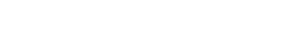 Závazná přihláška k účasti na semináři PAMÁTKÁŘI A VLASTNÍCI PAMÁTEK VESNICKÉ ARCHITEKTURY – HLEDÁNÍ DIALOGU, Valašské Klobouky, 14.–16. září 2016 PROSÍME ZÁJEMCE O ÚČAST NA LETOŠNÍM SEMINÁŘI O VYPLNĚNÍ TOHOTO FORMULÁŘE, DĚKUJEME